Краевое государственное казённое специальное (коррекционное) образовательное учреждение для обучающихся, воспитанников с ограниченными возможностями здоровья «Алтайская краевая специальная» (коррекционная) общеобразовательная школа I-II вида»Сценарий общешкольного мероприятия « Чистота окружающего мира – залог здоровья человека»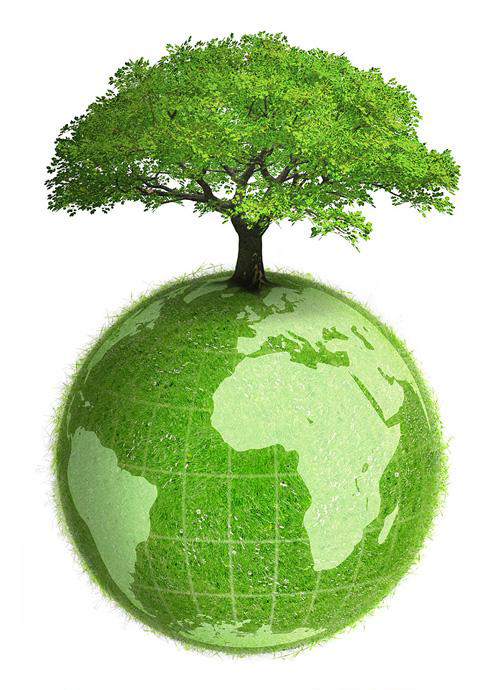 Разработала :      Воспитатель ГПД     Полухина Т.В.2013г.Цели: 1.     активизация познавательной деятельности,2.     формирование широких познавательных интересов у школьников,3.     выявление эрудитов среди учащихся. Задачи: 1.  Обобщить и углубить знания учащихся по экологии2.   Расширить знания воспитанников о экологических терминах;3.   Развивать у учащихся внимание и наблюдательность; любознательность и интерес. Речевой материал: экология,окружающая среда, капитан команды, природа, Красная книга, компас, мусор, костёр, весёлые старты, душистые почки, охота. Оборудование: атрибуты, спортивный инвентарь, презентация, музыкальное сопровождение  Ход мероприятия:Здравствуйте, дорогие ребята, уважаемые взрослые! Мы рады приветствовать на экологическом КВНе «Чистота окружающего мира – залог здоровья человека».Всё чаще и чаще мы слышим и произносим слово «экология».  Наука сложная, важная и нужная. Наука актуальная.Экология – это наука о взаимосвязях в природе, об отношении человека к окружающей среде.Богатства Земли исчерпываются быстрее, чем восстанавливаются. Природные богатства, которые имелись у нас не так давно в изобилии, истощаются. Природа не может безгранично залечивать свои раны. Вполне возможно, что за последние недели с лица Земли исчезло еще одно млекопитающее, еще одна птица или еще одно растение.Давайте будем помнить, что природу нужно хранить и оберегать, что вы дети – это будущее и вы несёте ответственность за порядок на нашей Земле! Хотелось бы, чтобы девизом нашего сегодняшнего КВНа стали слова Вадима Шефнера из стихотворения «Человек» :Ты, человек, любя природу  Хоть иногда её жалей!В увеселительных походахНе растопчи её полей!Не жги её напропалуюИ не исчерпывай до дна.И помни истину простую:Нас много, а она одна!Сегодня мы обобщим знания, полученные вами на уроках окружающего мина, на минутках экологии; познакомимся с обстановкой в природе, вызывающей экологическую тревогу. Расскажем о том, как сами стараемся охранять природу.Итак, сегодня за право назвать себя лучшими экологами школы будут бороться две команды – «Следопыты» и «Друзья природы». Правила  проведения  КВНа.1.   Наш КВН состоит из пяти различных конкурсов.2.     Члены жюри ознакомлены с оценочной системой. Перед каждым конкурсом я буду говорить о баллах за предстоящий конкурс.3.   Ответ на вопрос дает либо сам капитан, либо тот, кого выбрал капитан.4.   Не лишним будет напомнить о дисциплине во время КВНа. Обсуждаем вместе, не выкрикиваем. За нарушение дисциплины, за выкрики – с команды снимаются очки.Анализировать ваши ответы, подводить окончательные итоги игры будет компетентное жюри (оглашение состава жюри).Итак, наш КВН начинается! Представление команд.   Пусть команды представятся (название команды, капитан команды, приветствие)      Кто такой капитан? Это ученик (ученица), кому команда выразила наибольшее доверие. Капитан должен быть умным, эрудированным, дисциплинированным, способным вести за собой команду. Должен быть находчивым, умеющим найти выход из любой сложной ситуации. Вот какими качествами должен обладать капитан.«Друзья природы» –ЛюбиваяМарина«Следопыты»:- Петрушкин Коля«Друзья природы»Природы верные друзья!Дружны мы, как одна семья!  В КВН пришли играть, Чтоб больше о природе знать! «Следопыты»: Каждый из нас природу защитит, О каждом деревце душа у нас болит. Готовы мы сегодня поиграть, Все вместе о природе рассуждать!ВЕДУЩИЙ:      Молодцы, команды, в добрый час!  Пусть удача встретит вас!1 Конкурс Разминка.1.Перечислите составляющие части окружающей среды? (Вода, воздух, лес, почва)2.Как называется книга, в которой дается информация об исчезающих видах животных и растениях? («Красная книга»)  3.Что такое гербарий? (Засушивание растений)4.После того как прогрел костёр что нужно сделать?5.«Со мной пойдешь, дорогу обратно найдешь!»? (Компас).6. Какой снег быстрее тает - чистый или грязный? (Грязный.) 7.Можно ли рвать те растения которые занесены в красную книгу.   8.Как мы помогаем в школе зимой птицам.9.Что нужно сделать с мусором оставшимся после отдыха.10.Средство защиты от дыма? 2 конкурс.  «Чистота залог здоровья»Каждой команде предлагается по 2 листа бумаги на которых нужно наклеить, нарисовать – отобразить природу, какой она должна быть чтобы мы на Земле все были здоровы.3 Конкурс Домашнее задание Домашнее задание заключалось в виде  выученного стихотворения о природе,«Друзья природы» - Меденцева Карина, «Следопыты» - Теплов  Вова.4.Музыкальный конкурсКомандам предлагаются «мини – весёлые старты» 5. конкурс. Конкурс капитанов.Традиционным для всех КВНов является конкурс капитанов.Капитанам предлагается ответить на вопросы, выбрать правильный вариант ответа.•       Питается этот зверек семенами, фруктами, ягодами, орехами, грибами. Это древесное животное хорошо лазает по деревьям и перепрыгивает с дерева на дерево. Гнездо в дуплах или ветвях деревьев выслано мелкими растениями.  Белка                                                   Барсук•        Белый ствол этого дерева покрыт тонкой берестой. Как только сходит в лесу снег, у него набухают смолистые душистые почки.  Из веток этого дерева делают самый популярный веник. Береза                                              Сосна  Каким орудием лова рыбы пользовался известный пушкинский старик?  Неводом                                  Удочкой   Ближайшая к нам звезда ?Солнце                               Луна   Что ест зимой жаба? Ничего, спит.                              Гусениц   Какую птицу называют «лесным доктором»? Дятел                                Ворона   Охраняемые государством территории, где запрещена охота, сбор ягод и трав Заповедник                                   Парк  Самый холодный океан? Северный Ледовитый                 ТихийКто днем спит, ночью летает, прохожих пугает?  Филин                                     Журавль Какой писатель писал рассказы о природе? В. Бианки                       Н.Носов   Какой зверь помогает нам переходить дорогу?Зебра                                           ЖирафСамое большое на Земле животное ?Кит                                               Слон Можно ли жечь костёр в лесу?Можно кидать мусор в реку?Ребята, наши конкурсные испытания завершены.Я надеюсь, что вы будете правильно вести себя в природе. Не будете обижать детенышей животных, разорять гнезда птиц, охапками рвать цветы в лесу, убирать за собой мусор, и попусту не жечь костры.Ребята, верю, что таких  поступков вы себе  никогда не позволите.  Красотой полевых и луговых  цветов давайте любоваться только в природе: в поле, на поляне, на лугу.Надеюсь вы всегда подскажете это тем, кто забыл  правила общения с природой.Итак мы ждём от жюри оглашения итогов нашего КВНа.Жюри подводит итоги, победителей награждают грамотой. Всем спасибо, до свидания!!!